Ersättning för reskostnader vid APL-period/fältstudierOBS att för att veta att du kan få ersättning måste du fråga före APL-perioden!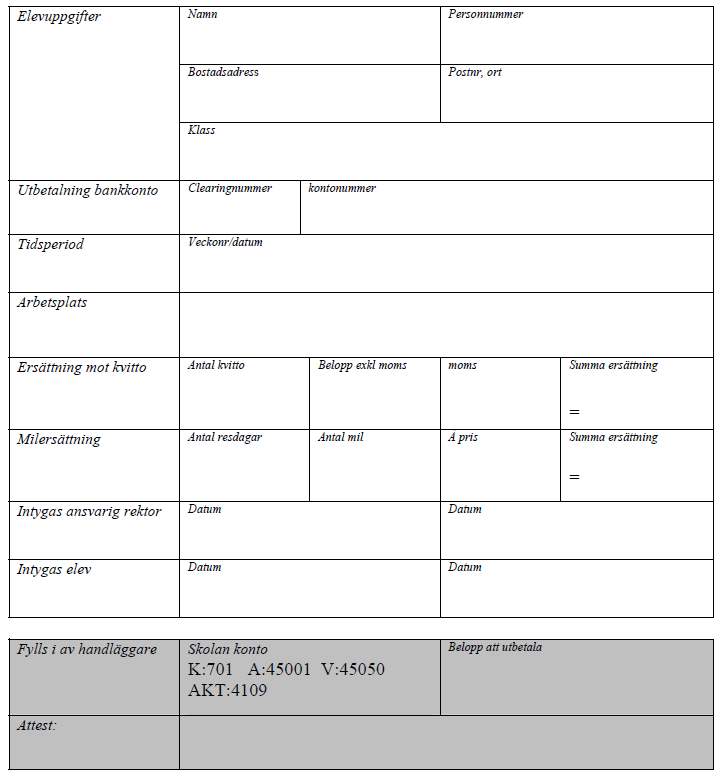 AnvisningarFör resor inom Jönköpings län används Jönköpings Länstrafik. Ingen ansökan krävs.Praktikkort hämtas hos ekonomen i administrationskorridoren. Endast i undantagsfall beviljas resor utanför länet.Kontant ersättning mot kvitto eller milersättning ska alltid beviljas av rektor före praktikensbörjan.Daglig färdväg mellan bostaden och APL-platsen ska vara minst 6 km.Blanketten lämnas till ekonomen efter avslutad APL. Blanketten ska vara underskriven av rektor.Ersättningen för resor till APL-platsen betalas ut efter genomförd praktik.Utbetalningen sker via insättning på bankkonto.Underskrift innebär försäkran om att lämnade uppgifter är sanningsenliga. Om felaktiga eller vilseledande uppgifter lämnas i ansökan i bedrägligt syfte, kan återkrav göras påutbetalad ersättning.